Pressemitteilung„Alsfelder Schokoladenmarkt“ am 29. Oktober 2023 Schokolade ist Liebe, die man sich selbst schenkt…!Liebe Gäste des Alsfelder Schokoladenmarktes! Der Magistrat der Stadt Alsfeld und der AlsAktiv e. V. (Verkehrsverein Alsfeld) möchten Sie recht herzlich zu unserem Schokoladenmarkt am Sonntag, 29. Oktober 2023 begrüßen.Hier dreht sich dann In der Alsfelder Altstadt ab 11:00 Uhr alles um die dunkle, süße Leckerei. Schokoladenhändler aus ganz Deutschland, aber auch aus der Region, bieten ihre Waren an. Die Besucher können außerdem dabei sein, wie Pralinen und andere Produkte aus Schokolade live hergestellt werden. An diesem Tag findet zeitgleich ein verkaufsoffener Sonntag in Alsfeld statt. Die Geschäfte öffnen um 12:00 Uhr ihre Türen und laden zum Shoppen ein.Erleben Sie ein paar schöne Stunden und probieren Sie die kulinarischen Köstlichkeiten „rund um Kakao und Schokolade“, die unsere Anbieter für Sie vorbereitet haben.Nutzen Sie die Gelegenheit zum Stadtbummel – die Alsfelder Geschäfte laden dazu ein. Verweilen Sie bei Kaffee und Köstlichkeiten in den Cafés der Altstadt und lassen Sie sich verwöhnen.Wir freuen uns auf Sie!AlsAktiv e. V.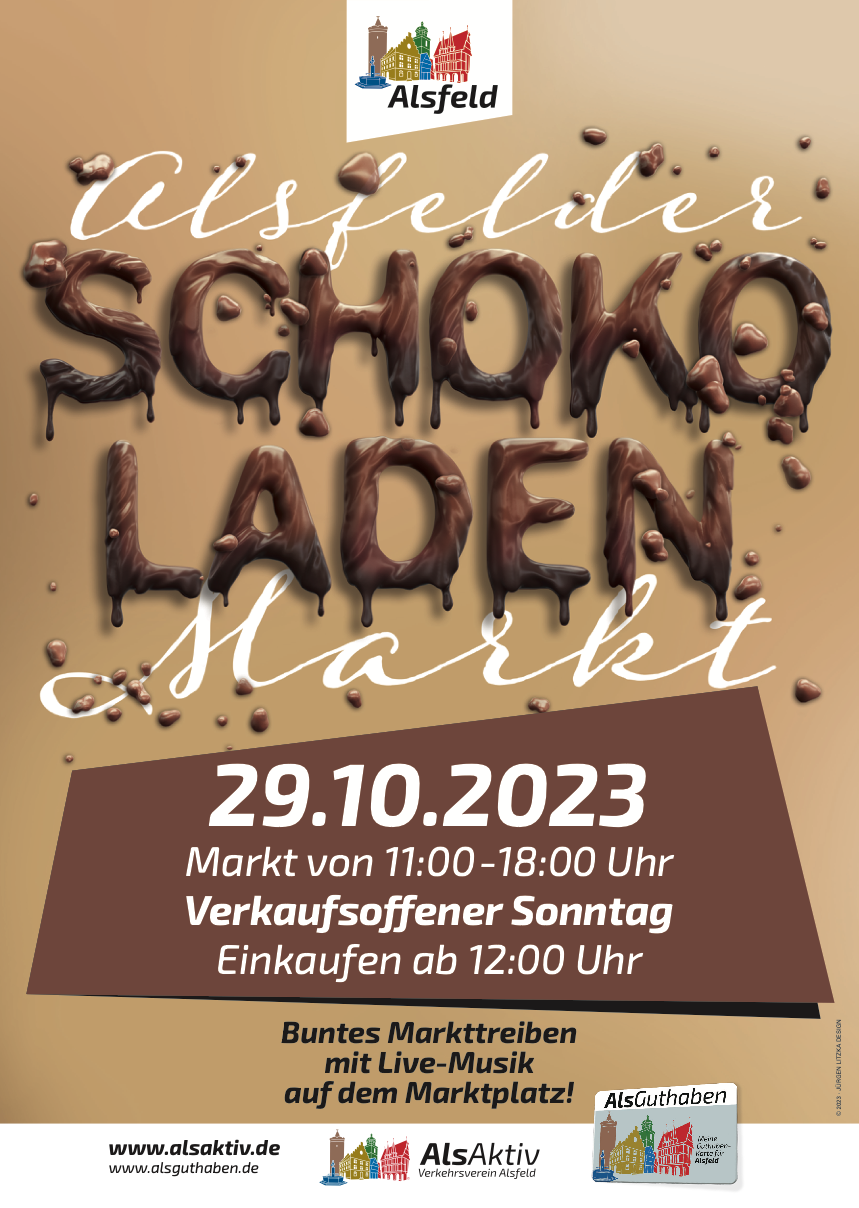 